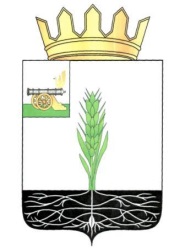 ФИНАНСОВОЕ УПРАВЛЕНИЕ АДМИНИСТРАЦИИ МУНИЦИПАЛЬНОГО ОБРАЗОВАНИЯ «ПОЧИНКОВСКИЙ РАЙОН» СМОЛЕНСКОЙ ОБЛАСТИПРИКАЗот 29.12.2023                                                           №79Об утверждении Порядка применения, установления и детализации бюджетной классификации Российской Федерации в части, относящейся к бюджету муниципального образования Починковского городского поселения Починковского района Смоленской области на 2024 год и на плановый период 2025 и 2026 годовВ соответствии с п. 1 ст. 9, п. 4 ст. 21 Бюджетного кодекса Российской Федерации, приказами Министерства финансов Российской Федерации от 24 мая 2022 года № 82н «О порядке формирования и применения кодов бюджетной классификации Российской Федерации, их структуре и принципах назначения», от 1 июня 2023 года № 80н «Об утверждении кодов (перечней кодов) бюджетной классификации Российской Федерации на 2024 год (на 2024 год и на плановый период 2025 и 2026 годов)», Положением о Финансовом управлении Администрации муниципального образования «Починковский район» Смоленской области, утвержденным решением Совета депутатов муниципального образования «Починковский район»  Смоленской области Смоленской области от 26 декабря 2012 года № 58, руководствуясь пунктом 1 статьи 35 Устава муниципального образования «Починковский район» Смоленской области,ПРИКАЗЫВАЮ:1.Утвердить прилагаемый Порядок применения бюджетной классификации Российской Федерации в части, относящейся к бюджету муниципального образования Починковского городского поселения Починковского района Смоленской области на 2024 год и на плановый период 2025 и 2026 годов.2. Установить, что в 2024 году и на плановый период 2025 и 2026 годов:- применяются перечень и коды (группы, подгруппы и элементы) видов расходов классификации расходов бюджетов, единые для бюджетов бюджетной системы Российской Федерации, согласно приказа Министерства финансов Российской Федерации от 24 мая 2022 года № 82н «Об утверждении Порядка формирования и применения кодов бюджетной классификации Российской Федерации, их структуре и принципах назначения»;- код вида расходов 242 «Закупка товаров, работ, услуг в сфере информационно-коммуникационных технологий» не применяется.3. Признать утратившими силу:- приказ Финансового управления Администрации муниципального образования «Починковский район» Смоленской области от 03.03.2023 №12 «Об утверждении Порядка применения бюджетной классификации Российской Федерации в части, относящейся к бюджету муниципального образования Починковского городского поселения Починковского района Смоленской области на 2023 год и на плановый период 2024 и 2025 годов».4. Настоящий приказ вступает в силу с 01 января 2024 года.Начальник Финансового управленияАдминистрация муниципального образования «Починковский район» Смоленской области                                    Г.В. Селифонова                            УТВЕРЖДЕНприказом Финансового управления Администрации муниципального образования «Починковский район» Смоленской области Смоленской области от 29.12.2023  №79ПОРЯДОКприменения, установления и детализации бюджетной классификации Российской Федерации в части, относящейся к бюджету муниципального образования Починковского городского поселения Починковского района Смоленской области на 2024 год и на плановый период 2025 и 2026 годов1.Общие положения1.1 Настоящий Порядок разработан в соответствии с положениями главы 4 Бюджетного кодекса Российской Федерации, приказами Министерства финансов Российской Федерации от 24.05.2022 № 82н «О Порядке формирования и применения кодов бюджетной классификации Российской Федерации, их структуре и принципах назначения» (далее – Приказ Минфина РФ № 82н), от 01.06.2023 № 80н «Об утверждении кодов (перечней кодов) бюджетной классификации Российской Федерации на 2024 год (на 2024 год и на плановый период 2025 и 2026 годов)» в целях установления правил отнесения расходов  бюджета муниципального образования «Починковского городского поселения Починковского района Смоленской области (далее – бюджет муниципального образования)  к целевым статьям расходов, а также перечня и кодов целевых статей расходов бюджета муниципального образования.Перечень и коды целевых статей расходов бюджета муниципального образования устанавливаются Финансовым управлением Администрации муниципального образования «Починковский район» Смоленской области (далее – Финансовый орган муниципального образования).1.2 Целевые статьи расходов бюджета муниципального образования обеспечивают привязку бюджетных ассигнований бюджета района к муниципальным программ и (или) непрограммным направлениям деятельности муниципальных органов, указанных в ведомственной структуре расходов бюджета муниципального образования и (или) к расходным обязательствам, подлежащим исполнению за счет средств бюджета муниципального образования.1.3 Код целевой статьи расходов бюджета муниципального образования состоит из десяти разрядов и составляет 8 - 17 разряды двадцатизначного кода классификации расходов бюджета (таблица).ТаблицаСтруктура кода целевой статьи расходов бюджета муниципального образования Починковского городского поселения Починковского района Смоленской области Структура кода целевой статьи расходов бюджета муниципального образования включает:код программной (непрограммной) статьи (8 - 12 разряды кода классификации расходов бюджета муниципального образования); код направления расходов (13 - 17 разряды кода классификации расходов бюджета муниципального образования).1.4 Целевым статьям присваиваются уникальные коды, сформированные с применением буквенно-цифрового ряда: 0, 1, 2, 3, 4, 5, 6, 7, 8, 9, А, Б, В, Г, Д, Е, Ж, И, К, Л, М, Н, П, Р, С, Т, У, Ф, Ц, Ч, Ш, Щ, Э, Ю, Я, A, D, E, F, G, I, J, L, N, P, Q, R, S, T, U, V, W, Y, Z.1.5 Разряды с 8 по 9 кода классификации расходов бюджета муниципального образования предназначены для кодирования бюджетных ассигнований по муниципальным программам муниципального образования «Починковский район» Смоленской области (далее – муниципальные программы) или непрограммным направлениям деятельности муниципальных органов (в рамках настоящего Порядка – непрограммные направления деятельности).Код программного направления расходов определяется в соответствии с Перечнем муниципальных программ, утвержденным распоряжением Администрации муниципального образования «Починковский район» Смоленской области от 14.10.2014 № 1036-р/адм (с изменениями).Код непрограммного направления деятельности означает, что данное направление деятельности соответствующего муниципального органа осуществляется вне реализации муниципальных программ и в рамках 8 разряда кода классификации расходов формируется с применением числового ряда: 7, 8, 9.1.6 В рамках 10 разряда кода классификации расходов бюджета муниципального образования кодируются бюджетные ассигнования по типам структурных элементов в рамках  муниципальных программ:1 – региональные проекты, направленных на достижение соответствующих показателей и результатов реализации федеральных проектов, входящих в состав национальных проектов (программы) (далее – региональные проекты, входящие в состав национальных проектов);2 – региональные проекты, не входящие в состав национальных проектов;3 – ведомственные проекты;4 – комплексы процессных мероприятий.1.7 Разряды с 11 по 12 кода классификации расходов (четвертый - пятый разряды кода целевой статьи расходов) предназначены для отражения расходов бюджета муниципального образования по целевым статьям расходов на реализацию региональных проектов, входящих в состав национальных проектов; по  региональным проектам, не входящим в состав национальных проектов; ведомственным проектам; комплексам процессных мероприятий в рамках муниципальных программ.Значение четвертого - пятого разряда кода целевой статьи расходов бюджета муниципального образования для расходов на реализацию региональных проектов, входящих в состав национальных проектов, должно соответствовать четвертому - пятому разряду кода целевой статьи расходов федерального бюджета на реализацию соответствующих федеральных проектов.Одиннадцатый разряд кода классификации расходов (четвертый разряд кода целевой статьи), отражающий расходы на региональный проект, входящий в состав национального проекта, соответствует буквенному значению латинского алфавита:A - национальный проект «Культура»;E - национальный проект «Образование»;F - национальный проект «Жилье и городская среда»;P - национальный проект «Демография»;R - национальный проект «Безопасные качественные дороги»;Двенадцатый разряд кода классификации расходов (пятый разряд кода целевой статьи), отражающий расходы на региональный проект, входящий в состав национального проекта, определяет номер федерального проекта, входящего в состав национального проекта (программы).Наименование регионального проекта, входящего в состав национального проекта, соответствует наименованию федерального проекта. При наличии у федерального проекта полного и сокращенного наименования наименование такого регионального проекта может содержать сокращенное наименование федерального проекта. Правила применения целевых статей расходов бюджета муниципального образования установлены в разделе 2 настоящего Порядка «Перечень и правила отнесения расходов бюджета муниципального образования «Починковский район»  Смоленской области на соответствующие целевые статьи».1.8 Разряды с 13 по 17 кода классификации расходов предназначены для кодирования бюджетных ассигнований по соответствующему направлению (цели) расходования средств, а также по соответствующему результату реализации регионального проекта, входящего в состав национального проекта, регионального проекта, не входящего в состав национального проекта, ведомственного проекта.Увязка направлений расходов с программными (непрограммными) статьями целевых статей расходов, детализирующая бюджетные ассигнования бюджета муниципального образования, устанавливается в приложении к настоящему Порядку.Увязка направлений расходов со структурными элементами муниципальной программы устанавливается по следующей структуре кода целевой статьи:Увязка направлений расходов с непрограммными направлениями деятельности муниципальных органов устанавливается по следующей структуре кода целевой статьи:Перечень направлений расходов, применяемых в увязке с программными статьями целевых статей расходов бюджета муниципального образования,  непрограммными направлениями деятельности, установлен разделом 3 настоящего Порядка «Направления расходов, увязываемые с программными (непрограммными) статьями целевых статей расходов бюджета муниципального образования».1.9 Направление расходов «00000» применяется при обобщении бюджетных ассигнований (лимитов бюджетных обязательств) соответствующим направлениям расходов бюджета муниципального образования, детализирующих программные (непрограммные) статьи целевых статей расходов.Расходы бюджета муниципального образования в рамках муниципальных  программ, а также непрограммных направлений деятельности, для отражения которых настоящим Порядком предусмотрены отдельные направления расходов, отражаются по целевым статьям расходов, включающим указанные направления расходов.1.10 Коды направлений расходов, содержащие значение 50000 – 59990, S0000 - S9990, используются, если иное не установлено настоящим Порядком:50000 - 59990 - для отражения расходов бюджета муниципального образования по межбюджетным трансфертам, предоставляемым из областного бюджета, в целях финансового обеспечения которых областному бюджету предоставляются из федерального бюджета субвенции и иные межбюджетные трансферты;S0000 - S9990 - для отражения расходов бюджета муниципального образования, в целях софинансирования которых из областного бюджета предоставляются местным бюджетам субсидии и иные межбюджетные трансферты, которые не софинансируются из федерального бюджета и бюджетов государственных внебюджетных фондов Российской Федерации, при перечислении субсидий и иных межбюджетных трансфертов в бюджет муниципального образования в доле, соответствующей установленному уровню софинансирования расходного обязательства муниципального образования, при оплате денежного обязательства получателя средств местного бюджета.При формировании кодов целевых статей расходов, содержащих направления расходов S0000 - S9990, обеспечивается на уровне второго - четвертого разрядов направлений расходов однозначная увязка данных кодов расходов бюджета муниципального образования с кодами направлений расходов бюджета бюджетной системы Российской Федерации, предоставляющего соответствующий межбюджетный трансферт.Отражение расходов бюджета муниципального образования, источником финансового обеспечения которых являются субвенции, предоставляемые из областного бюджета, осуществляется по целевым статьям расходов, включающим в коде направления расходов первый - четвертый разряды, идентичные первому - четвертому разрядам кода направления расходов областного бюджета, по которому отражаются расходы областного бюджета на предоставление вышеуказанных межбюджетных трансфертов.Наименование направлений расходов бюджета муниципального образования (наименование целевой статьи, содержащей соответствующее направление расходов бюджета), содержащих значения 50000 – 59990, S0000 - S9990, формируется соответственно Финансовым органом муниципального образования по целевому назначению направления расходов (расходному обязательству) муниципального образования и не включает указание на наименование трансферта, предоставляемого в целях финансового обеспечения, софинансирования расходного обязательства соответствующего бюджета.Финансовый орган муниципального образования вправе устанавливать необходимую детализацию пятого разряда кодов направлений расходов, содержащих значения и 50000 - 59990, S0000 - S9990 при отражении расходов бюджета муниципального образования, источником финансового обеспечения которых являются межбюджетные трансферты, предоставляемые из областного бюджета, по направлениям расходов в рамках целевого назначения предоставляемых межбюджетных трансфертов.Детализация пятого разряда кодов направлений расходов, содержащих значения 50000 - 59990, при отражении бюджета муниципального образования, источником финансового обеспечения которых являются межбюджетные трансферты, предоставляемые из областного бюджета, осуществляется с применением буквенно-цифрового ряда: 1, 2, 3, 4, 5, 6, 7, 8, 9, А, Б, В, Г, Д, Е, Ж, И, К, Л, М, Н, П, Р, С, Т, У, Ф, Ц, Ч, Ш, Щ, Э, Ю, Я, A, D, E, G, I, J, L, N, P, Q, S, T, U, V, W, Y, Z.При установлении в пятом разряде кодов направлений расходов областного бюджета 50000 - 59990 значений «R» и «F» Финансовый орган муниципального образования не вправе устанавливать дополнительную детализацию пятого разряда соответствующих кодов направлений расходов 50000 - 59990 бюджета муниципального образования.В случае, если Финансовый орган муниципального образования устанавливает детализацию пятого разряда кодов направлений расходов, содержащих значения 50000 - 59990 в наименовании указанного направления расходов местного бюджета, (наименование целевой статьи, содержащей соответствующее направление расходов бюджета) после наименования кода направления расходов в скобках указывается наименование целевого назначения направления расходов.1.11 Отражение расходов бюджета муниципального образования по кодам направлений расходов на реализацию региональных проектов, входящих в состав национальных проектов, в целях финансового обеспечения (софинансирования) которых предоставляются межбюджетные трансферты из областного бюджета, осуществляются с учетом следующего.Расходы бюджета муниципального образования, в целях финансового обеспечения (софинансирования) которых предоставляются из областного бюджета межбюджетные трансферты, отражаются по направлениям расходов 50000 - 59990, соответствующим направлениям расходов областного бюджета, в полном объеме, необходимом для исполнения соответствующего расходного обязательства.Финансовый орган муниципального образования области вправе установить необходимую детализацию пятого разряда, содержащего значение «0», указанных кодов направлений расходов, содержащих значения 50000 - 59990, если настоящим пунктом не установлено иное.При установлении в пятом разряде кодов направлений расходов областного бюджета 50000 - 59990 значений «R», «F» или иных буквенных значений, дополнительная детализация пятого разряда соответствующих кодов направлений расходов 50000 - 59990 бюджета муниципального образования финансовым органом муниципального образования не устанавливается.В случае если региональным проектом, входящим в состав национального проекта, предусмотрено достижение значений результатов, превышающих значения, определенные в соглашении о реализации регионального проекта, обеспечивающего достижение целей, показателей и результатов соответствующего федерального проекта (далее в целях настоящего пункта – Соглашение), и в составе регионального проекта, входящего в состав национального проекта, сформированы два аналогичных результата, значения одного из которых (основного результата) соответствуют значениям, установленным в Соглашении, а второго (далее в целях настоящего пункта – дополнительный результат) – соответствуют указанному превышению, то расходы, предусмотренные в целях достижения значений дополнительного результата, подлежат отражению по кодам направлений расходов, содержащим значения Д0000 - Д9990, где второй - четвертый разряды кода соответствуют второму - четвертому разрядам кода направления расходов, соответствующего основному результату. При этом коды направлений расходов, содержащие значения 50000 - 59990, не применяются для направлений расходов бюджета муниципального образования, соответствующих дополнительным результатам.1.12 Коды направления расходов, содержащие значения 60000 – 69990 используются:- 60000-69990 – для отражения расходов бюджета муниципального образования в целях предоставления субсидии юридическим лицам, за счет средств местного бюджета, в том числе некоммерческим организациям.1.13 Внесение в течение финансового года изменений в наименование и (или) код целевой статьи расходов бюджета муниципального образования не допускается, за исключением случая, если в течение финансового года по указанной целевой статье расходов не производились кассовые расходы бюджета муниципального образования, а также если настоящим Порядком не установлено иное.Внесение в течение финансового года изменений в наименование и (или) код целевой статьи допускается при условии сохранения целевого назначения ранее произведенных по данной целевой статье расходов в случаях, предусмотренных Приказом Минфина РФ № 82н.2. Перечень и правила отнесения расходов бюджета муниципального образования Починковского городского поселения Починковского района Смоленской области на соответствующие целевые статьи2.1. Программные направления деятельности расходов органов местного самоуправления 2.1.1. Муниципальная программа "Создание условий для обеспечения качественными услугами ЖКХ и благоустройство муниципального образования Починковского городского поселения Починковского района Смоленской области"Целевые статьи муниципальной программы "Создание условий для обеспечения качественными услугами ЖКХ и благоустройство муниципального образования Починковского городского поселения Починковского района Смоленской области" включают:01 0 00 0000 Муниципальная программа "Создание условий для обеспечения качественными услугами ЖКХ и благоустройство муниципального образования Починковского городского поселения Починковского района Смоленской области"По данной целевой статье отражаются расходы бюджета муниципального образования Починковского городского поселения Починковского района Смоленской области на реализацию муниципальной программы "Создание условий для обеспечения качественными услугами ЖКХ и благоустройство муниципального образования Починковского городского поселения Починковского района Смоленской области", разработанной в соответствии с Перечнем муниципальных программ, утвержденным распоряжением Администрации муниципального образования "Починковский район" Смоленской области от 14.10.2014 №1036-р/адм, осуществляемые по следующим структурным элементам и комплексам процессных мероприятий муниципальной программы:01 4 01 00000 Комплекс процессных мероприятий "Обеспечение обслуживания, содержания муниципального жилищного фонда"; 01 4 02 00000 Комплекс процессных мероприятий "Содержание и ремонт инженерных систем и сетей (водоснабжение, водоотведение, теплоснабжение, газоснабжение, электроснабжение)";01 4 03 00000 Комплекс процессных мероприятий "Создание условий для устойчивого развития и функционирования жилищно-коммунального хозяйства";01 4 04 00000 Комплекс процессных мероприятий "Обеспечение мероприятий по благоустройству территорий городского поселения".2.1.2. Муниципальная программа "Управление имуществом муниципального образования Починковского городского поселения Починковского района Смоленской области"Целевые статьи муниципальной программы "Управление имуществом муниципального образования Починковского городского поселения Починковского района Смоленской области" включают:02 0 00 0000 Муниципальная программа "Управление имуществом муниципального образования Починковского городского поселения Починковского района Смоленской области"По данной целевой статье отражаются расходы бюджета муниципального образования Починковского городского поселения Починковского района Смоленской области на реализацию муниципальной программы "Управление имуществом муниципального образования Починковского городского поселения Починковского района Смоленской области", разработанной в соответствии с Перечнем муниципальных программ, утвержденным распоряжением Администрации муниципального образования "Починковский район" Смоленской области от 14.10.2014 №1036-р/адм, осуществляемые по следующим структурным элементам и комплексам процессных мероприятий муниципальной программы:02 4 01 00000 Комплекс процессных мероприятий "Признание прав и регулирование отношений по муниципальной собственности"; 02 4 02 00000 Комплекс процессных мероприятий "Обеспечения обслуживания, содержания и распоряжения объектами муниципальной собственности муниципального образования Починковского городского поселения Починковского района Смоленской области".2.1.3. Муниципальная программа "Капитальный ремонт общего имущества в многоквартирных домах на территории муниципального образования Починковского городского поселения Починковского района Смоленской области"Целевые статьи муниципальной программы "Капитальный ремонт общего имущества в многоквартирных домах на территории муниципального образования Починковского городского поселения Починковского района Смоленской области" включают:03 0 00 0000 Муниципальная программа "Капитальный ремонт общего имущества в многоквартирных домах на территории муниципального образования Починковского городского поселения Починковского района Смоленской области"По данной целевой статье отражаются расходы бюджета муниципального образования Починковского городского поселения Починковского района Смоленской области на реализацию муниципальной программы "Капитальный ремонт общего имущества в многоквартирных домах на территории муниципального образования Починковского городского поселения Починковского района Смоленской области", разработанной в соответствии с Перечнем муниципальных программ, утвержденным распоряжением Администрации муниципального образования "Починковский район" Смоленской области от 14.10.2014 №1036-р/адм, осуществляемые по следующим структурным элементам и комплексам процессных мероприятий муниципальной программы:03 4 01 00000 Комплекс процессных мероприятий "Обеспечение проведения капитального ремонта общего имущества в многоквартирных домах расположенных на территории муниципального образования Починковского городского поселения Починковского района Смоленской области". 2.1.4. Муниципальная программа "Капитальный ремонт и ремонт автомобильных дорог общего пользования муниципального образования Починковского городского поселения Починковского района Смоленской области"Целевые статьи муниципальной программы "Капитальный ремонт и ремонт автомобильных дорог общего пользования муниципального образования Починковского городского поселения Починковского района Смоленской области" включают:04 0 00 0000 Муниципальная программа "Капитальный ремонт и ремонт автомобильных дорог общего пользования муниципального образования Починковского городского поселения Починковского района Смоленской области"По данной целевой статье отражаются расходы бюджета муниципального образования Починковского городского поселения Починковского района Смоленской области на реализацию муниципальной программы "Капитальный ремонт и ремонт автомобильных дорог общего пользования муниципального образования Починковского городского поселения Починковского района Смоленской области", разработанной в соответствии с Перечнем муниципальных программ, утвержденным распоряжением Администрации муниципального образования "Починковский район" Смоленской области от 14.10.2014 №1036-р/адм, осуществляемые по следующим структурным элементам и комплексам процессных мероприятий муниципальной программы:04 1 R1 00000 Региональный проект "Дорожная сеть"; 04 4 01 00000 Комплекс процессных мероприятий "Развитие сети автомобильных дорог общего пользования местного значения".2.1.5. Муниципальная программа "Энергосбережение и повышение энергетической эффективности на территории муниципального образования Починковского городского поселения Починковского района Смоленской области"Целевые статьи муниципальной программы "Энергосбережение и повышение энергетической эффективности на территории муниципального образования Починковского городского поселения Починковского района Смоленской области" включают:05 0 00 0000 Муниципальная программа "Энергосбережение и повышение энергетической эффективности на территории муниципального образования Починковского городского поселения Починковского района Смоленской области"По данной целевой статье отражаются расходы бюджета муниципального образования Починковского городского поселения Починковского района Смоленской области на реализацию муниципальной программы "Энергосбережение и повышение энергетической эффективности на территории муниципального образования Починковского городского поселения Починковского района Смоленской области", разработанной в соответствии с Перечнем муниципальных программ, утвержденным распоряжением Администрации муниципального образования "Починковский район" Смоленской области от 14.10.2014 №1036-р/адм, осуществляемые по следующим структурным элементам и комплексам процессных мероприятий муниципальной программы:05 4 01 00000 Комплекс процессных мероприятий "Проведение мероприятий по энергосбережению и повышение энергетической эффективности в системах наружного освещения".2.1.6. Муниципальная программа "Обеспечение безопасных условий для движения пешеходов на территории Починковского городского поселения Починковского района Смоленской области"Целевые статьи муниципальной программы "Обеспечение безопасных условий для движения пешеходов на территории Починковского городского поселения Починковского района Смоленской области" включают:06 0 00 0000 Муниципальная программа "Обеспечение безопасных условий для движения пешеходов на территории Починковского городского поселения Починковского района Смоленской области"По данной целевой статье отражаются расходы бюджета муниципального образования Починковского городского поселения Починковского района Смоленской области на реализацию муниципальной программы "Обеспечение безопасных условий для движения пешеходов на территории Починковского городского поселения Починковского района Смоленской области", разработанной в соответствии с Перечнем муниципальных программ, утвержденным распоряжением Администрации муниципального образования "Починковский район" Смоленской области от 14.10.2014 №1036-р/адм, осуществляемые по следующим структурным элементам и комплексам процессных мероприятий муниципальной программы:06 4 01 00000 Комплекс процессных мероприятий "Развитие безопасности дорожного движения для движения пешеходов".2.1.7. Муниципальная программа "Развитие территориального общественного самоуправления в муниципальном образовании Починковское городское поселение Починковского района Смоленской области"Целевые статьи муниципальной программы "Развитие территориального общественного самоуправления в муниципальном образовании Починковское городское поселение Починковского района Смоленской области" включают:07 0 00 0000 Муниципальная программа "Развитие территориального общественного самоуправления в муниципальном образовании Починковское городское поселение Починковского района Смоленской области"По данной целевой статье отражаются расходы бюджета муниципального образования Починковского городского поселения Починковского района Смоленской области на реализацию муниципальной программы "Развитие территориального общественного самоуправления в муниципальном образовании Починковское городское поселение Починковского района Смоленской области", разработанной в соответствии с Перечнем муниципальных программ, утвержденным распоряжением Администрации муниципального образования "Починковский район" Смоленской области от 14.10.2014 №1036-р/адм, осуществляемые по следующим структурным элементам и комплексам процессных мероприятий муниципальной программы:07 4 01 00000  Комплекс процессных мероприятий "Создание благоприятных условий для проявления инициативы гражданами по месту жительства".2.1.8. Муниципальная программа "Формирование современной городской среды на территории Починковского городского поселения Починковского района Смоленской области"Целевые статьи муниципальной программы "Формирование современной городской среды на территории Починковского городского поселения Починковского района Смоленской области" включают:08 0 00 0000 Муниципальная программа "Формирование современной городской среды на территории Починковского городского поселения Починковского района Смоленской области"По данной целевой статье отражаются расходы бюджета муниципального образования Починковского городского поселения Починковского района Смоленской области на реализацию муниципальной программы "Формирование современной городской среды на территории Починковского городского поселения Починковского района Смоленской области", разработанной в соответствии с Перечнем муниципальных программ, утвержденным распоряжением Администрации муниципального образования "Починковский район" Смоленской области от 14.10.2014 №1036-р/адм, осуществляемые по следующим структурным элементам и комплексам процессных мероприятий муниципальной программы:08 1 F2 00000 Региональный проект "Формирование комфортной городской среды";08 4 01 00000  Комплекс процессных мероприятий "Обеспечение мероприятий по благоустройству мест массового отдыха населения (городских парков) на территории Починковского городского поселения Починковского района Смоленской области".2.2. Непрограммные направления деятельности муниципальных органов72 0 00 00000 Обеспечение деятельности законодательного (представительного) органа муниципальной властиЦелевые статьи непрограммного направления расходов бюджета муниципального образования Починковского городского поселения Починковского района Смоленской области включают:72 0 01 00000 Обеспечение деятельности органов местного самоуправления.91 0 00 00000 Реализация иных мероприятий в рамках непрограммных расходов за счет средств местного бюджетаЦелевые статьи непрограммного направления расходов бюджета муниципального образования Починковского городского поселения Починковского района Смоленской области включают:91 0 01 00000 Расходы на защиту населения и территории от чрезвычайных ситуаций природного и техногенного характера, пожарная безопасность;91 0 02 00000 Расходы в сфере коммунального хозяйства;91 0 03 00000 Расходы за счет средств бюджетов поселений бюджету муниципального района, в связи с заключенными соглашениями;91 0 04 00000  Расходы в сфере социальной политики;91 0 05 00000   Мероприятия в области других общегосударственных расходов и социальной политике;91 0 06 00000  Реализация мероприятий в области молодежной политики, физической культуры и спорта.3. Направления расходов, увязываемые с программными (непрограммными) статьями целевых статей расходов бюджета муниципального образования Починковского городского поселения Починковского района Смоленской областиПриложение к Порядку применения бюджетной классификации Российской Федерации в части, относящейся к бюджету муниципального образования Починковского городского поселения Починковского района Смоленской области на 2024 год и на плановый период 2025 и 2026 годов от   .12.2023 №ПЕРЕЧЕНЬ КОДОВ ЦЕЛЕВЫХ СТАТЕЙ расходов бюджета муниципального образования Починковского городского поселения Починковского района Смоленской области Целевая статьяЦелевая статьяЦелевая статьяЦелевая статьяЦелевая статьяЦелевая статьяЦелевая статьяЦелевая статьяЦелевая статьяЦелевая статьяПрограммная (непрограммная) статьяПрограммная (непрограммная) статьяПрограммная (непрограммная) статьяПрограммная (непрограммная) статьяПрограммная (непрограммная) статьяНаправление расходовНаправление расходовНаправление расходовНаправление расходовНаправление расходовПрограммное (непрограммное) направление деятельностиПрограммное (непрограммное) направление деятельностиТип структурного элемента (элемент непрограммного направления деятельности)Структурный элементСтруктурный элементНаправление расходовНаправление расходовНаправление расходовНаправление расходовНаправление расходов891011121314151617ХХ 0 00 00000Муниципальная программа;ХХ Х00 00000ХХ Х ХХ00000Тип структурного элемента;Региональный проект, входящий в состав национального проекта, региональный проект, не входящий в состав национального проекта, ведомственный проект, комплекс процессных мероприятий;ХХ Х XX ХХХХНаправление расходов на реализацию регионального проекта, входящего в состав национального проекта, регионального проекта, не входящего в состав национального проекта, ведомственного проекта, комплекса процессных мероприятий в рамках муниципальной программыХХ 0 00 00000Непрограммное направление деятельностиХХ Х 00 00000Элемент непрограммного направления деятельностиХХ Х ХХ 00000Мероприятие непрограммного направления деятельностиХХ Х 00 ХХХХХНаправления реализации непрограммных расходов00140Расходы на обеспечение функций органов местного самоуправления00220Предупреждение и ликвидация последствий чрезвычайных ситуаций и стихийных бедствий природного и техногенного характера, пожарная безопасность00290Мероприятия в области коммунального хозяйства00410Уплата членских взносов00450Выплаты почетным гражданам муниципального образования Починковского городского поселения Починковского района Смоленской области09505Расходы на обеспечение мероприятий по модернизации систем коммунальной инфраструктуры за счет средств, поступивших от публично-правовой компании - Фонда развития территорий09605Расходы на обеспечение мероприятий по модернизации систем коммунальной инфраструктуры за счет средств областного бюджета20120Расходы на содержание, текущий, капитальный ремонт муниципального жилого фонда20160Расходы на техническое обслуживание, строительство (реконструкция), капитальный (замена) и текущий ремонт инженерных систем20210Обслуживание уличного освещения20210Расходы на проведение кадастровых работ и оформление технических планов в отношении объектов недвижимого имущества20220Озеленение20220Расходы на оценку рыночной стоимости и анализ достоверности величины стоимости независимого оценщика объектов20230Расходы на содержание, обслуживание и распоряжение объектов муниципальной собственности20240Расходы на содержание, обслуживание и распоряжение объектов муниципальной собственности20250Прочие мероприятия по благоустройству20250Расходы на уплату налогов20310Расходы на уплату взносов на капитальный ремонт общего имущества в многоквартирных домах за квартиры находящиеся в собственности муниципального образования Починковского городского поселения Починковского района Смоленской области20410Расходы на проектирование, строительство (реконструкция), содержание (профилирование), текущий, капитальный и ямочный ремонт автомобильных дорог общего пользования местного значения и дорожных сооружений, являющихся их технологической частью (искусственных дорожных сооружений)20420Расходы на выполнение работ по благоустройству, содержанию объектов благоустройства, сети автомобильных дорог и городских кладбищ20510Расходы на строительство, реконструкцию, текущий и капитальный ремонт систем электроснабжения на территории поселения20580Расходы на реализацию мероприятий в области молодежной политики, физической культуры и спорта20610Расходы на обеспечение безопасности дорожного движения для движения пешеходов20710Расходы на организационное и информационное обеспечение деятельности территориального общественного самоуправления20820Расходы на благоустройство мест массового отдыха населения53941Приведение в нормативное состояние автомобильных дорог и искусственных дорожных сооружений в рамках реализации национального проекта "Безопасные качественные дороги" (автомобильные дороги общего пользования местного значения)55550Реализация программ формирования современной городской среды60020Предоставление субсидий муниципальным унитарным предприятиям60030Предоставление субсидий юридическим лицам, в том числе некоммерческим организациям и иным некоммерческим объединениям71160Расходы на выплату пенсии за выслугу лет лицам, замещавшим муниципальные должности, должности муниципальной службы в органах местного самоуправленияS0090Расходы на модернизацию систем коммунальной инфраструктуры, осуществляемых за счет средств областного бюджетаS1260Расходы на проектирование, строительство, реконструкцию, капитальный ремонт и ремонт автомобильных дорог общего пользования местного значенияS2080  Расходы на подготовку сметной документации на капитальный ремонт объектов коммунальной инфраструктуры и проверку на предмет достоверности определения сметной стоимостиS2090Расходы на модернизацию систем коммунальной инфраструктуры, осуществляемых за счет средств, поступивших от публично-правовой компании - Фонда развития территорийS9605Расходы на обеспечение мероприятий по модернизации систем коммунальной инфраструктуры за счет средств местного бюджетаП5120Иные межбюджетные трансферты на осуществление внешнего муниципального контроля за счет средств Починковского городского поселенияКодНаименование целевой статьи расходов0100000000    Муниципальная программа «Создание условий для обеспечения качественными услугами ЖКХ и благоустройство муниципального образования Починковского городского поселения Починковского района Смоленской области"0140100000      Комплекс процессных мероприятий "Обеспечение обслуживания, содержания муниципального жилищного фонда"0140120120        Расходы на содержание, текущий, капитальный ремонт муниципального жилого фонда0140200000      Комплекс процессных мероприятий "Содержание и ремонт инженерных систем и сетей (водоснабжение, водоотведение, теплоснабжение, газоснабжение, электроснабжение)"0140220160        Расходы на техническое обслуживание, строительство (реконструкция), капитальный (замена) и текущий ремонт инженерных систем01402S0090Расходы на модернизацию систем коммунальной инфраструктуры, осуществляемых за счет средств областного бюджета01402S2080Расходы на подготовку сметной документации на капитальный ремонт объектов коммунальной инфраструктуры и проверку на предмет достоверности определения сметной стоимости01402S2090Расходы на модернизацию систем коммунальной инфраструктуры, осуществляемых за счет средств, поступивших от публично-правовой компании - Фонда развития территорий01402S9605  Расходы на обеспечение мероприятий по модернизации систем коммунальной инфраструктуры за счет средств местного бюджета0140300000      Комплекс процессных мероприятий "Создание условий для устойчивого развития и функционирования жилищно-коммунального хозяйства"0140360020        Предоставление субсидий муниципальным унитарным предприятиям0140360030        Предоставление субсидий юридическим лицам, в том числе некоммерческим организациям и иным некоммерческим объединениям0140400000      Комплекс процессных мероприятий "Обеспечение мероприятий по благоустройству территорий городского поселения"0140420210        Обслуживание уличного освещения0140420220        Озеленение0140420240Прочие мероприятия по благоустройству0140420250        Прочие мероприятия по благоустройству0140420260        Расходы на выполнение работ по благоустройству, содержанию объектов благоустройства, сети автомобильных дорог и городских кладбищ0200000000    Муниципальная программа «Управление имуществом муниципального образования Починковского городского поселения Починковского района Смоленской области»0240100000      Комплекс процессных мероприятий "Признание прав и регулирование отношений по муниципальной собственности"0240120210        Расходы на проведение кадастровых работ и оформление технических планов в отношении объектов недвижимого имущества0240200000      Комплекс процессных мероприятий "Обеспечения обслуживания, содержания и распоряжения объектами муниципальной собственности муниципального образования Починковского городского поселения Починковского района Смоленской области"0240220220        Расходы на оценку рыночной стоимости и анализ достоверности величины стоимости независимого оценщика объектов0240220230  Расходы на содержание, обслуживание и распоряжение объектов муниципальной собственности0240220240        Расходы на содержание, обслуживание и распоряжение объектов муниципальной собственности0300000000    Муниципальная программа «Капитальный ремонт общего имущества в многоквартирных домах на территории муниципального образования Починковского городского поселения Починковского района Смоленской области»0340100000      Комплекс процессных мероприятий "Обеспечение проведения капитального ремонта общего имущества в многоквартирных домах расположенных на территории муниципального образования Починковского городского поселения Починковского района Смоленской области"0340120310        Расходы на уплату взносов на капитальный ремонт общего имущества в многоквартирных домах за квартиры находящиеся в собственности муниципального образования Починковского городского поселения Починковского района Смоленской области0400000000    Муниципальная программа " Капитальный ремонт и ремонт автомобильных дорог общего пользования муниципального образования Починковского городского поселения Починковского района Смоленской области"041R100000      Региональный проект "Дорожная сеть"041R153941        Приведение в нормативное состояние автомобильных дорог и искусственных дорожных сооружений в рамках реализации национального проекта "Безопасные качественные дороги" (автомобильные дороги общего пользования местного значения)0440100000      Комплекс процессных мероприятий "Развитие сети автомобильных дорог общего пользования местного значения"0440120410        Расходы на проектирование, строительство (реконструкция), содержание (профилирование), текущий, капитальный и ямочный ремонт автомобильных дорог общего пользования местного значения и дорожных сооружений, являющихся их технологической частью (искусственных дорожных сооружений)0440120420        Расходы на выполнение работ по благоустройству, содержанию объектов благоустройства, сети автомобильных дорог и городских кладбищ04401S1260        Расходы на проектирование, строительство, реконструкцию, капитальный ремонт и ремонт автомобильных дорог общего пользования местного значения0500000000    Муниципальная программа «Энергосбережение и повышение энергетической эффективности на территории муниципального образования Починковского городского поселения Починковского района Смоленской области»0540100000      Комплекс процессных мероприятий "Проведение мероприятий по энергосбережению и повышение энергетической эффективности в системах наружного освещения"0540120510        Расходы на строительство, реконструкцию, текущий и капитальный ремонт систем электроснабжения на территории поселения0600000000    Муниципальная программа «Обеспечение безопасных условий для движения пешеходов на территории Починковского городского поселения Починковского района Смоленской области»0640100000      Комплекс процессных мероприятий "Развитие безопасности дорожного движения для движения пешеходов"0640120610        Расходы на обеспечение безопасности дорожного движения для движения пешеходов0700000000    Муниципальная программа "Развитие территориального общественного самоуправления в муниципальном образовании Починковское городское поселение Починковского района Смоленской области"0740100000      Комплекс процессных мероприятий "Создание благоприятных условий для проявления инициативы гражданами по месту жительства"0740120710        Расходы на организационное и информационное обеспечение деятельности территориального общественного самоуправления0800000000    Муниципальная программа "Формирование современной городской среды на территории Починковского городского поселения Починковского района Смоленской области"081F200000      Региональный проект "Формирование комфортной городской среды"081F255550        Реализация программ формирования современной городской среды0840100000      Комплекс процессных мероприятий "Обеспечение мероприятий по благоустройству мест массового отдыха населения (городских парков) на территории Починковского городского поселения Починковского района Смоленской области"0840120820        Расходы на благоустройство мест массового отдыха населения7200000000    Обеспечение деятельности законодательного (представительного) органа муниципальной власти7200100000      Обеспечение деятельности органов местного самоуправления7200100140        Расходы на обеспечение функций органов местного самоуправления9100000000    Реализация иных мероприятий в рамках непрограммных расходов за счет средств местного бюджета9100100000      Расходы на защиту населения и территории от чрезвычайных ситуаций природного и техногенного характера, пожарная безопасность9100100220        Предупреждение и ликвидация последствий чрезвычайных ситуаций и стихийных бедствий природного и техногенного характера, пожарная безопасность9100200000      Расходы в сфере коммунального хозяйства9100200290        Мероприятия в области коммунального хозяйства9100300000      Расходы за счет средств бюджетов поселений бюджету муниципального района, в связи с заключенными соглашениями91003П5120        Иные межбюджетные трансферты на осуществление внешнего муниципального контроля за счет средств Починковского городского поселения9100400000      Расходы в сфере социальной политики9100471160        Расходы на выплату пенсии за выслугу лет лицам, замещавшим муниципальные должности, должности муниципальной службы в органах местного самоуправления9100500000      Мероприятия в области других общегосударственных расходов и социальной политике9100500150Исполнение судебных актов9100500410        Уплата членских взносов9100500450        Выплаты почетным гражданам муниципального образования Починковского городского поселения Починковского района Смоленской области9100600000      Реализация мероприятий в области молодежной политики, физической культуры и спорта9100620580        Расходы на реализацию мероприятий в области молодежной политики, физической культуры и спорта